ANESTHESIA PREOPERATIVE PATIENT EVALUATION FORM   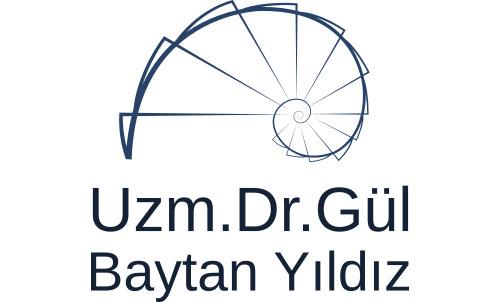 PROTOCOL NO 	: NAME SURNAME		: GENDER 		: AGE 			: DATE OF BIRTH 	: DEPARTMENT 		: Previous Anesthesia/Surgery :Previous Illnesses :Current Illnesses ( DM, HT, KOAH, asthma, chronic kidney failure, MI, ...) : Medications used :Hospitalization history (for reasons other than surgery) :Habits; 	Smoking:			Alcohol:			Other:Allergies :History of using aspirin : Women;	Pregnant :		Date of last period:			Menopause:QUESTIONING OF THE SYSTEMSRespiratory System:					Coughing ( )          Shortness of breath ( )Phlegm ( )Cardiovascular System:		Chest pain ( )Number of pillows ( )Arrythmia ( )GIS :	Stomach pain ( )        Diarrhea ( )Constipation ( )   Hepatitis ( )Urogenital System:	Kidney stone ( )      Urinary tract infections ( )Nervous System:	Headache ( )     Waist-back pain ( )Numbness in the arms and legs ( )Other : Blood type:PHYSICAL EXAMINATION      Height :        cm                                    Weight :        kg                                     Blood pressure : ......... mm Hg                                           Heart rate : ......beat/min.      Respiration number : ...../ min.      State of consciousness : ....AIRWAY      Teeth : good ( )   bad (  )   prosthesis (   )  bridgework (   )  implant (   )      Mallampati (1)      Other : thyromental distance:         front teeth implant:Cardiovascular examination: : ...........................................................................Respiratory system : .............................................................................................Neurological examination : ...........................................................................................Other systems : .................................................................................................Preoperative examinations : .........................................................................................EKG  				PA AC:Anesthesia plan : ...................................................................................................CONSULTATION:ASA Risk Group ( )Premedication : .....................................................................................................The necessary information on anesthesia has been given (  )Intraop problem?:Postop not: